Be a Health Center Advocate!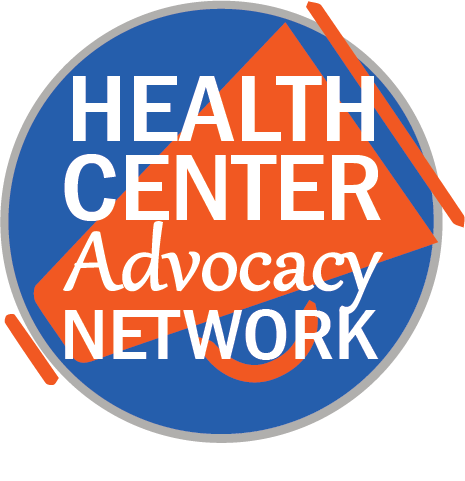 Community Health Centers across the country provide health care services to everyone at a low cost and high quality. Use your voice to support Health Centers and your community by signing up to be an advocate below. As an advocate, you will receive important communications with the latest on how you can be a voice for Health Centers and your community.By signing up below, you agree to be added to the Health Center Advocacy Network.¡SEA UN DEFENSOR DE LOS CENTROS DE SALUD!Centros de salud por todo el país ofrecen servicios de salud de alta calidad a todos a un bajo costo. Use su voz para apoyar a los centros de salud y su comunidad por hacer el compromiso de ser un defensor abajo. Al incluir su correo electrónico o número de celular, recibirá comunicaciones de vez en cuando con información sobre como usted puede usar su voz para los centros de salud y su comunidad.Al registrarse abajo, usted acepta ser agregado a nuestra campaña de defensores para los centros de salud.First and last name(please print clearly)State (required)ZIP Code (required)Email address(required)Cell phone number (optional)Staff or board member? (circle if applicable)Staff  /  BoardStaff  /  BoardStaff  /  BoardStaff  /  BoardStaff  /  BoardStaff  /  BoardStaff  /  BoardStaff  /  BoardStaff  /  BoardStaff  /  BoardStaff  /  BoardStaff  /  BoardNombre y apellido (por favor, use letras mayúsculas)Estado(necesario)Código postal (necesario)Correo electrónico (necesario)Número de celular (opcional)¿Personal o miembro de junta? (marque uno si corresponde)Personal  /  JuntaPersonal  /  JuntaPersonal  /  JuntaPersonal  /  JuntaPersonal  /  JuntaPersonal  /  JuntaPersonal  /  JuntaPersonal  /  JuntaPersonal  /  JuntaPersonal  /  Junta